Level 5 – Number and AlgebraOverviewTask name 		What is missing?Learning intention	To find unknown quantities in a sentenceDuration  		30 minutesLinks to Victorian Curriculum These work samples are linked to Level 5 of the Mathematics curriculum.Extract from achievement standardStudents solve simple problems involving the four operations using a range of strategies including digital technology. They estimate to check the reasonableness of answers and approximate answers by rounding … They find unknown quantities in number sentences …Relevant content descriptionsUse estimation and rounding to check the reasonableness of answers to calculations (VCMNA182)Solve problems involving multiplication of large numbers by one- or two-digit numbers using efficient mental, written strategies and appropriate digital technologies (VCMNA183)Solve problems involving division by a one digit number, including those that result in a remainder (VCMNA184)Use efficient mental and written strategies and apply appropriate digital technologies to solve problems (VCMNA185)Use equivalent number sentences involving multiplication and division to find unknown quantities (VCMNA193)Links to NAPLAN Minimum standards – numeracyYear 5: Algebra, function and patternEquivalenceStudents solve simple number sentences arising from familiar situations. For example, students can generally:recognise the number sentence that matches a familiar situation recognise equivalence in familiar contexts (e.g. balance scales)solve one-step number sentences involving simple calculations.RelationshipsStudents make links between arithmetic operations based on familiar properties. For example, students can generally:make links between routine multiplication and division facts use known facts to work out related calculations make changes to computations that maintain equivalence.Year 5: Number CalculatingStudents recall addition and subtraction facts with one- and two-digit numbers and link to routine multiplication and related division facts. They add and subtract whole numbers to hundreds and decimal fractions with the same number of decimal places, and multiply one-digit numbers. For example, students can generally:recall addition and subtraction facts of small numbers identify and use known number facts to assist calculations  multiply small whole numbers …Student work samples – Unknown quantitiesThese work samples were created by students working at 
Level 5. Evidence of student achievement has been annotated.Victorian Curriculum linksSolve problems involving multiplication of large numbers by one- or two-digit numbers using efficient mental, written strategies and appropriate digital technologies (VCMNA183)Solve problems involving division by a one digit number, including those that result in a remainder (VCMNA184)Use efficient mental and written strategies and apply appropriate digital technologies to solve problems (VCMNA185)Use equivalent number sentences involving multiplication and division to find unknown quantities (VCMNA193)Find the missing numbers in the following number sentences. Explain and show your thinking in the space below.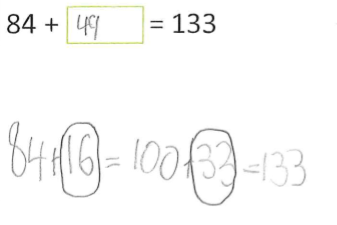 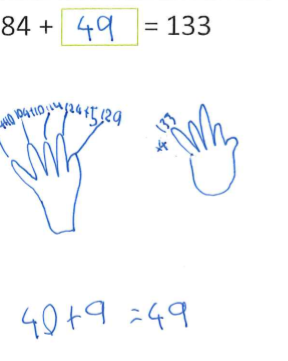 Partitions numbers to calculate answerAdds 16 to get from 84 to 100, then adds 33 to get to 133Identifies 16 and 33 as numbers to be added, which gives the answer 49Uses a diagram to show skip counting as an efficient mental strategy, skip counting by 10 
to 124 Continues by adding 5 to make 129, then 4 to make the required amount of 133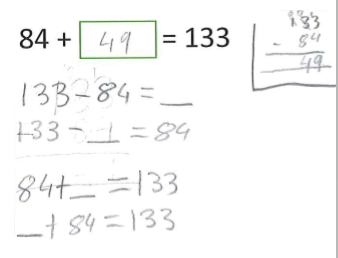 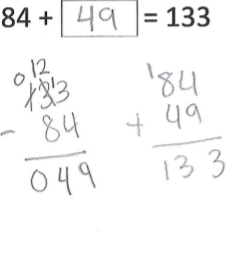 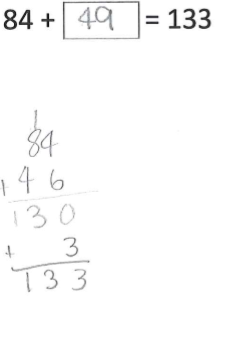 Uses vertical subtraction with regrouping, and then erases and rewrites equation demonstrating calculationStates inverse operations with addition and subtractionUses vertical subtraction algorithm with regrouping in the hundreds, tens and ones columns to calculate the missing numberChecks reasonableness of 
the answer using inverse operationUses vertical addition algorithm with regrouping to add number to 130Adds 3 more to reach 133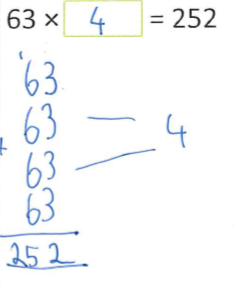 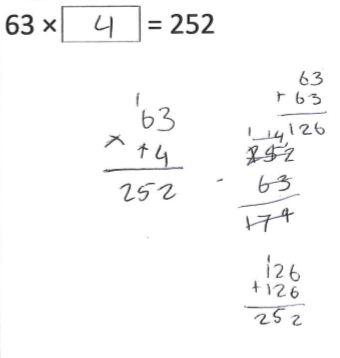 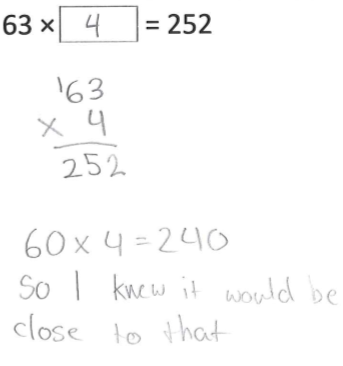 Uses repeated addition in a vertical algorithm with regrouping to count 4 × 63 to make 252Connects repeated addition and doubling to multiplicationUses vertical algorithm to double, then double againTransitions from additive to multiplicative thinkingUses a vertical algorithm with regrouping to multiplyEstimates to check reasonableness of the calculationExplains reasoning for calculation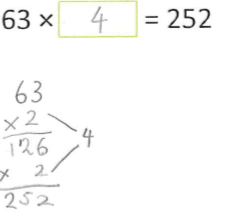 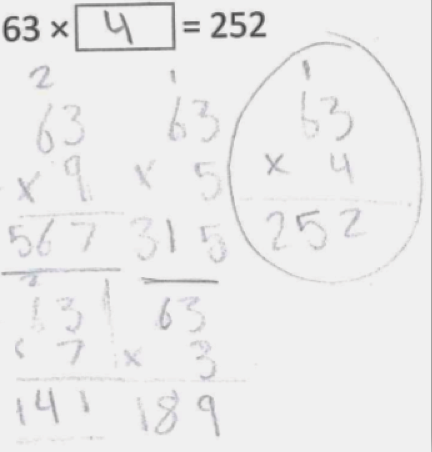 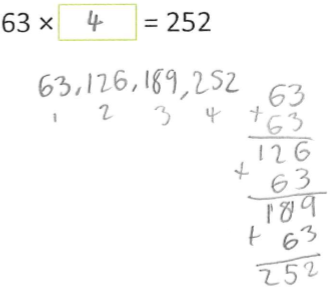 Doubles 63 using vertical algorithmStates how many times the number was multiplied to reach the answer as ‘× 2’ twiceContinues calculation through doubling again from the intermediate answerObtains the answer following guess, check and refine process using vertical multiplication algorithmApplies trial and error and identifies ‘× 9’ as too great, so reduces value and recalculates ‘× 7’, ‘× 5’ and 
‘× 3’ to reach the answer of 
‘× 4’Skip counts by 63 and records the number of skip counts to determine missing valueCalculates using repeated addition to check the reasonableness of the answer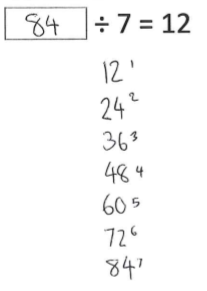 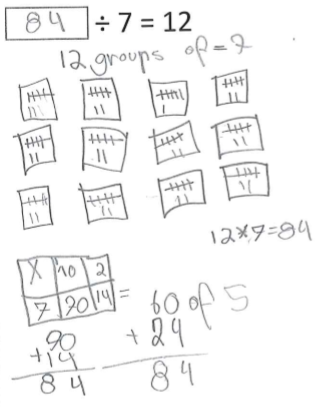 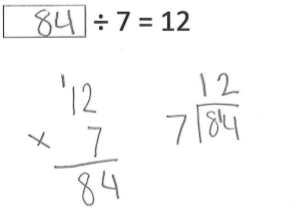 Skip counts by 12 until reaching 7 skips Records 84 as the missing number Creates 12 groupsAdds 7 to each group using a tally count (|||| and ||)Adds total of twelve 5s (60) and twelve 2s (24) using vertical algorithm to identify the missing numberIdentifies split strategy and multiplication facts to identify the missing numberUses inverse operation to identify missing numberCalculates multi-digit equation using vertical multiplication by one digit with regroupingCalculates division with regrouping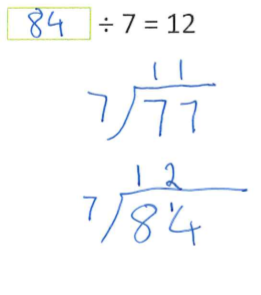 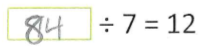 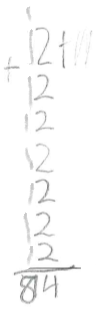 Uses multiplication and division facts to identify 7 × 11 as 77, so one more group of 7 is 84Uses division with regrouping to check accuracy of the answerRecords numbers vertically to calculate using repeated additionUses vertical algorithm with regrouping to calculate the answer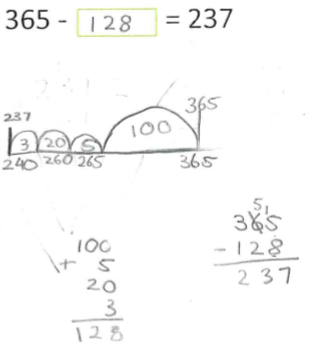 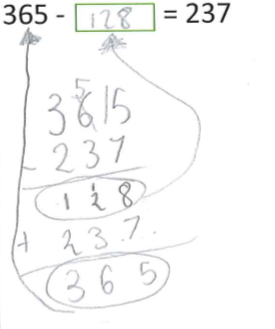 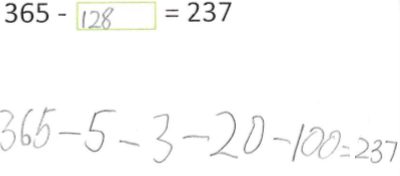 Uses a number line to solve the problemPartitions on the number line (237 + 3 = 240, + 20 = 260,       + 5 = 265, and + 100 = 365)Checks reasonableness of answer using vertical algorithm with regroupingAdds ‘jumps’ vertically to identify the missing numberRearranges the expressionCalculates using vertical addition and subtraction algorithm with regroupingIdentifies addition as the inverse operation to subtractionUses step by step repeated subtraction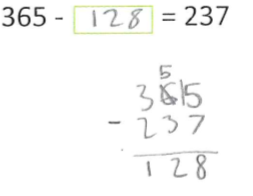 Aligns numbers vertically and calculates using vertical subtraction algorithm with regroupingStudent work samples – Demonstrating strategiesThese work samples were created by students working at 
Level 5. Evidence of student achievement has been annotated.Victorian Curriculum link Use efficient mental and written strategies and apply appropriate digital technologies to solve problems (VCMNA185)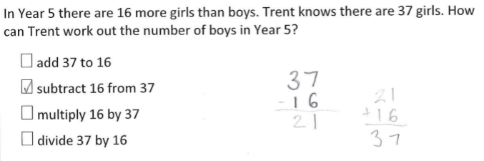 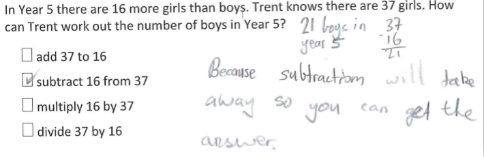 Identifies the inverse operation from a worded problemUses vertical algorithm for addition and subtraction 
to check the reasonableness 
of the answerCalculates the number of 
boys first using 
vertical subtractionExplains the use of subtraction 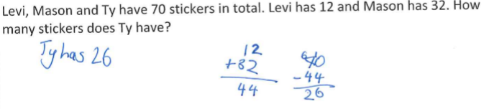 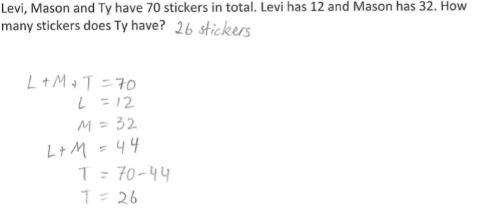 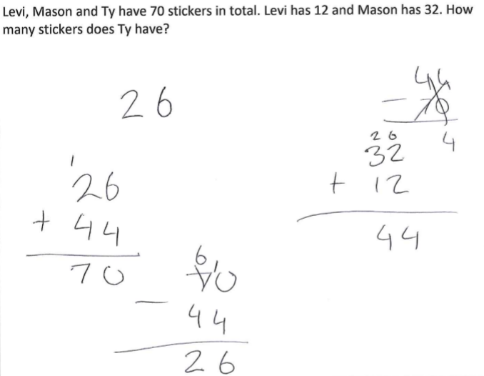 Identifies the steps in a worded problem to calculate the answerAdds 12 + 32 vertically and then subtracts 44 from the total amount to identify the answer as 26Correctly calculates using a combination of symbols to represent value and assist with the calculationIdentifies the correct 
steps to calculate the 
worded problem through 
trial and errorUses vertical algorithm for addition and subtraction to identify the answer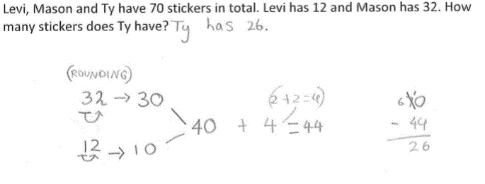 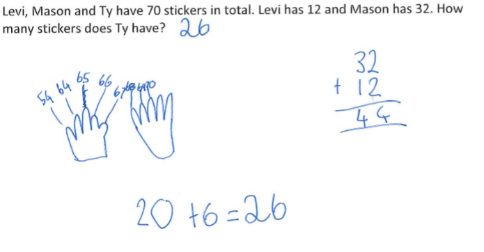 Rounds numbers to the nearest ten to assist with calculationChecks the reasonableness of the answer using a vertical algorithm with regroupingUses an efficient mental strategy (compensation strategy) to calculate answerAdds 32 + 12 to determine total Counts on by 10s to 64 then continues by 1s until reaching the total given (70) Adds the amount counted    (10 + 10 + 6 = 26) to identify the answerWhere to next for the teacher?When the task on which these annotated student work samples is based has been used as a classroom activity, there is opportunity to gather data on student achievement to help inform further teaching. An analysis of student responses, on an individual, group or whole class basis, can be used to develop and direct student learning with respect to the following content.For students needing to review underpinning knowledge and skills at Level 4Apply place value to partition, rearrange and regroup numbers to at least tens of thousands to assist calculations and solve problems (VCMNA153)Investigate number sequences involving multiples of 3, 4, 6, 7, 8, and 9 (VCMNA154)Recall multiplication facts up to 10 × 10 and related division facts (VCMNA155)Develop efficient mental and written strategies and use appropriate digital technologies for multiplication and for division where there is no remainder (VCMNA156)Solve word problems by using number sentences involving multiplication or division where there is no remainder (VCMNA162)Use equivalent number sentences involving addition and subtraction to find unknown quantities (VCMNA163)For students consolidating knowledge and skills at Level 5Identify and describe factors and multiples of whole numbers and use them to solve problems (VCMNA181)Investigate strategies to solve problems involving addition and subtraction of fractions with the same denominator (VCMNA188)For students moving on to new knowledge and skills at Level 6Solve problems involving addition and subtraction of fractions with the same or related denominators (VCMNA212)Add and subtract decimals, with and without digital technologies, and use estimation and rounding to check the reasonableness of answers (VCMNA214)Multiply and divide decimals by powers of 10 (VCMNA216)Explore the use of brackets and order of operations to write number sentences (VCMNA220)ResourcesNumeracy Learning Progressions, Victorian Curriculum and Assessment Authority (VCAA) –The Numeracy Learning Progressions amplify, extend and build on the numeracy skills in the Victorian Curriculum F–10: Mathematics and support the application of numeracy learning within other learning areas.FUSE, Victorian Department of Education and Training (DET) – The FUSE website provides access to digital resources that support the implementation of the Victorian Curriculum F–10, including an extensive range of activities and other resources for Primary Mathematics and Secondary Mathematics.Mathematics Curriculum Companion, Victorian Department of Education and Training (DET)Aligned Australian Curriculum Resources (Mathematics), Australian Curriculum, Assessment and Reporting Authority (ACARA)